HAJDÚ-BIHAR MEGYEI 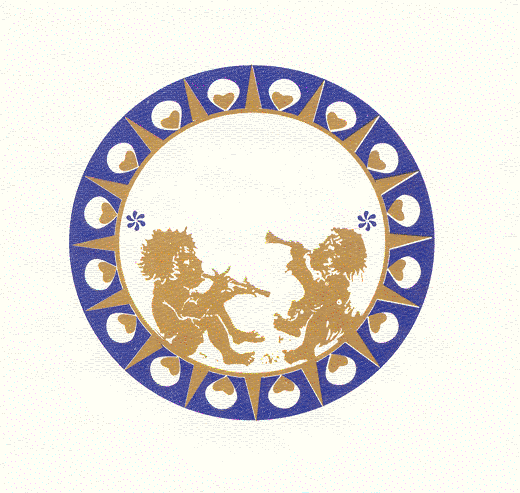 GYERMEKVÉDELMI IGAZGATÓSÁG ÉSTERÜLETI GYERMEKVÉDELMI SZAKSZOLGÁLAT4024 Debrecen, Vármegyeháza u. 9.        4002 Pf. 139.Tel.: 52/310-333, Fax.: 52/413-338. E-mail: hbmtgysz@hbmtgysz.huhonlap: www.hbmtgysz.huNyilatkozatAlulírott ………………………………………………………. , ……………………………………………………………..szám alatti lakos nevelőszülő nyilatkozom róla, hogy nevelőszülői tevékenységemetOrszágos Képzési Jegyzékben szereplő nevelőszülő szakképesítésselOrszágos Képzési Jegyzékben szereplő nevelőszülő szakképesítés „Befogadott gyermek ellátásának alapfeladatai” követelménymodul záróvizsgájának sikeres letételévelA helyettes szülők, a nevelőszülők, a családi napközit működtetők képzésének szakmai és vizsgakövetelményeiről, valamint az örökbefogadás előtti tanácsadásról és felkészítő tanfolyamról szóló miniszteri rendeletben meghatározott nevelőszülői tanfolyamot eredményes elvégzésévelkezdem meg.A 2, vagy a 3. pont választása esetén az 513/2013. (XII. 29.) Korm. rendelet 6/A. §-ának megfelelően nyilatkozom arról, hogy a nevelőszülői foglalkoztatási jogviszonyom keretében a gondozásomba kerülő első gyermek, fiatal felnőtt elhelyezésétől számított két éven belülba) az Országos Képzési Jegyzékben szereplő nevelőszülő szakképesítést megszerzem, vagybb) a helyettes szülők, a nevelőszülők, a családi napközit működtetők képzésének szakmai és vizsgakövetelményeiről, valamint az örökbefogadás előtti tanácsadásról és felkészítő tanfolyamról szóló miniszteri rendeletben meghatározott, a nevelőszülők számára szervezett központi oktatási programot eredményesen elvégzem.Debrecen, 201……………………………..								…………………………………										nevelőszülő